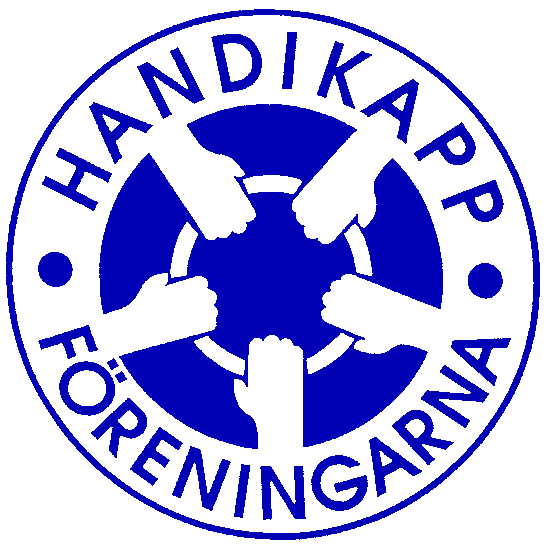 HSO NORRKÖPINGINFORMATION
2018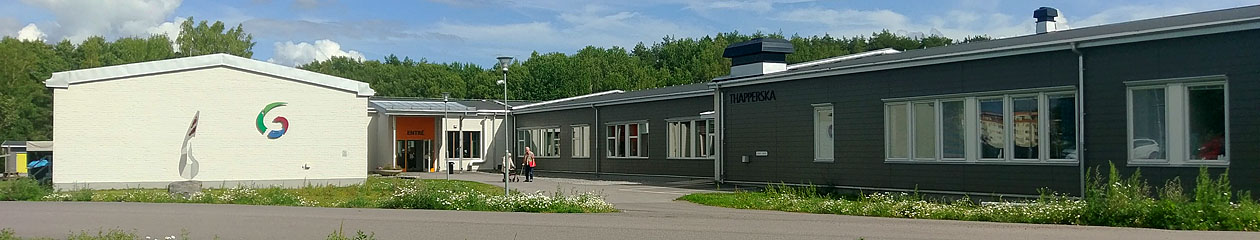 Norrköping 180131InformationDet här kompendiet ger er medlemmar och ledamöter samt nya föreningar viktig information som gäller för medlemmar i HSO.HSO KANSLIMåndag – torsdag  8.30-13.30Fredag 		StängtBesöksadress:Handikappföreningarnas samarbetsorganGamla Övägen 23  (Thapperska)603 79 NorrköpingTelefon kansliet: 011-16 72 52E-post: info@hso-norrkoping.orgHemsida: www.hso-norrkoping.orgHso styrelse tom april 2018Ordförande               Ingela Karlbom	    ingela@hso-norrkoping.orgVice ordförande        Mats Linder Skogberg        mats.linder@hso-norrkoping.orgKassör	                 Stig Bredberg	    stig@hso-norrkoping.orgLedamot	                 Inger Eék		    inger.eek@hso-norrkoping.orgLedamot	                 Per Sundmar	    per.sundmar@hso-norrkoping.org  Ledamot	                 Peter Hallsten                     peter.hallsten@hso-norrkoping.orgMedieansvarig: 	Ingela KarlbomPersonalansvarig: 	Mats Linder Skogberg, Stig BredbergPersonal: 		Frida Karlbom		011-16 72 52		frida@hso-norrkoping.orgStyrelsemöten 2018Sista tisdagen varje månad utom juni/juli och decemberÄndringar av mötesdag kan ändras i fall där styrelsen anser det vara befogat. Förmiddag el eftermiddag beslutas efter varje möte.Representantskapsmöten/dialogmöten Sista onsdagen varje månad utom juni/juli och december.Kl. 14-16 eller enligt kallelse.Hso Norrköpings årsmöteDatum:		Klockan		Plats20180409 	18.00-20.00	Aulan på ThapperskaBuBeredningsutskottet för Krf NorrköpingDatum		Klockan		Plats180301		13.30-15.00	Inre foajén180426		13.30-15.00	GullOlle180821		13.30-15.00	GullOlle181030		13.30-15.00	GullOlleKRF NorrköpingKommunala rådet för funktionshindersfrågorDatum		Klockan		Plats180313		13.30-16.00	Vargen Lindövägen 5A180515		13.30-16.00	Vargen Lindövägen 5A180918		13.30-16.00	Vargen Lindövägen 5A181129		13.30-16.00	Vargen Lindövägen 5AInternationella Handikappdagen20181203Medlemsföreningar i HSO NorrköpingAstma och allergiföreningen i NorrköpingAttention ÖstergötlandAutism och Aspergerföreningen i NorrköpingBCF Moa-Lina i ÖstergötlandDemensföreningen i NorrköpingDyslexiförbundet FMLS i NorrköpingDövas förening NorrköpingElöverkänsligas förening i ÖstergötlandEpilepsiföreningen i NorrköpingFibromyalgiföreningen i NorrköpingFUB För barn, unga och vuxna med utvecklingstörningHjärt-Lungföreningen i NorrköpingHörselskadades förening Norrköping-Söderköping-ValdemarsvikNeuroförbundet NorrköpingNorrköpings Diabetesförening m.oNorrköpings lokalförening i personskadeförbundet RTPPsoriasisförbundet i NorrköpingReumatikerföreningen NorrköpingRiksförbundet för rörelsehindrade barn och ungdomar RBU NorrköpingStrokeföreningen i Norrköping med omnejdSynskadades Riksförbund Norrköping, Finspång, Söderköping och Valdemarsvik. Kontaktpersoner: Mats Linder Skogberg: Neuroförbundet Astma Allergiföreningen Epilepsiföreningen och Synskadades riksförbund (srf)Peter Hallsten: Elöverkänsligas förening Psoriasisföreningen (pso) Demensföreningen Synskadades riksförbund (srf)Inger Karlsson Eék: Reumatikerförbundet Moa-Lina Bröstcancerförening Hjärt lungsjukas förening Fibromyalgiföreningen i Norrköping (FiN)Per Sundmar: Dyslexiförbundet Rörelsehindrade barn och ungdomar (Rbu) Föreningen för barn unga vuxna med utvecklingstörning (Fub) Stig Bredberg: Hörselskadades riksförbund (hrf) Diabetesföreningen Personskadeförbundet (Rtp) Strokeföreningen. Jenny Eliasson: Autism och aspergerföreningen AttentionFrida Karlbom: Dövas förening Information1. Varje år efter att medlemsföreningarna haft sina årsmöten vill HSO ha in en lista på vilka som sitter i er nya styrelse samt vilken uppgift man har. Vi vill även ha in uppdaterade och aktuella kontaktuppgifter. Blanketter finns att hämta på vår hemsida.2. När det gäller HSO:s möten så kallas föreningarna i god tid före mötet. Representantskapsmöten är alla välkomna till, dock har endast en medlem från varje förening rösträtt vid en eventuell omröstning.Representantskapsmötet är HSO:s högsta organ och där beslut för HSO skall fastslås.Vid övriga möten är alla välkomna som önskar vara med. Vi ser gärna att flera ur föreningarna deltar för att vi skall få en bra dialog under våra möten.3. Lokaler ”Styrgruppen” är en arbetsgrupp som ansvarar för lokaler, gemensamma utrymmen mm. Se särskild manual för detta och hur ni kontaktar dem.4. Frankeringsmaskinen är tillgänglig för alla medlemmar. Ni behöver en kod för att kunna nyttja maskinen. Koden erhåller ni från HSO kansli och den är föreningens egen. När portot inte är mer än 1500 kronor skall ni meddela kansliet som sedan fyller på pengar på kontot till den. Finns vi inte på plats, lägg en lapp i brevfacket. Skall ni göra stora utskick som tex till årsmöten mm. Säg till kansliet i god tid före så det finns pengar insatta när ni skall frankera.7. Kopiatorn är även den till för medlemmarna. Där behövs också en kod för att kunna använda den. Den erhålls av HSO kansli och är sedan föreningens egen. Kopieringspapper finns i anslutning till maskinen.8. Internet/wifi finns tillgängligt för alla föreningar. Vid fel på Internet/wifi kontakta hso kansli och gör en felanmälan. Det går bra via mail om vi inte finns på plats.  9. Taggar till dörrar handhar HSO kansli och dessa är personliga. Där får du en kod till din personliga tagg som du använder när det är låst eller om du skall larma på/av. Koder till kanslidörrar är varje förenings ansvar. 13. Ledarhundar/servicehundar förekommer i våra korridorer och övriga huset. 14. Allergier Tänk på att inte använda starka dofter och parfymer i våra lokaler. Tänk även på våra nötallergiker, använd inte nötter i huset.Denna information skall finnas i varje förening samt en manual med Rutiner som framställts av Norrköpings Kommun tillsammans med styrgruppen för funktionshindersföreningarna. Har ni fler frågor är ni välkomna att höra av er till vårt kansli.         Välkommen till oss i HSO Norrköping